Colegio Santa María de Maipú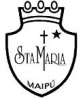 Departamento de Religión y Filosofía GUÍA 2 DE RETROALIMENTACIÓN  DE RELIGIONKINDERPRIMER TRIMESTRENombre______________________________________ Curso K: ____ Fecha: ______________La Pascua de Resurrección es la celebración más grande para quienes creemos en Jesús, con ella nos llegan los huevitos de Pascua como una forma de mostrar la alegría por el ¨regreso” o “paso” de Jesús a la vida.Ejemplo de pintado del conejito de Pascua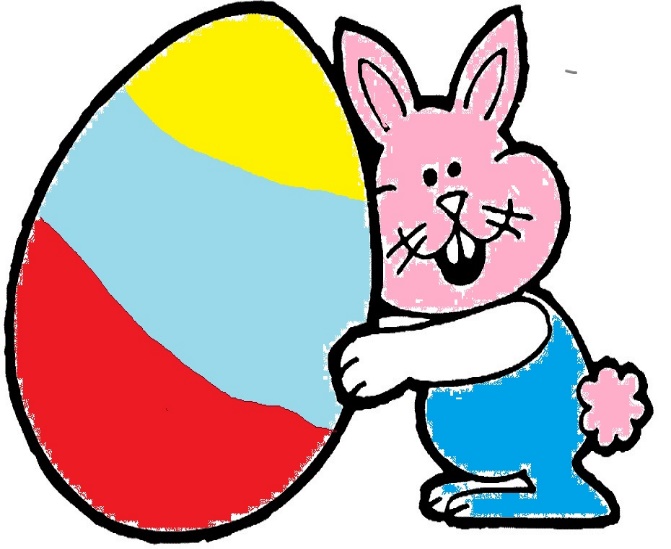 2)  Palabra Pascua escrita correctamente  , con diferentes formas y colores, esta es la Alegría de la Pascua ¡ALELUYA!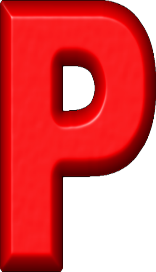 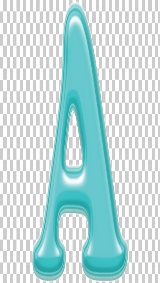 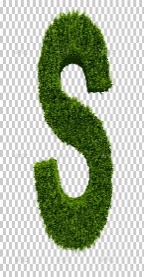 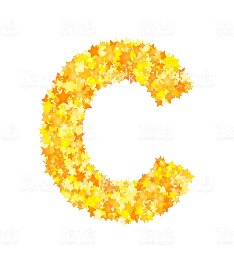 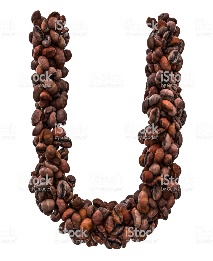 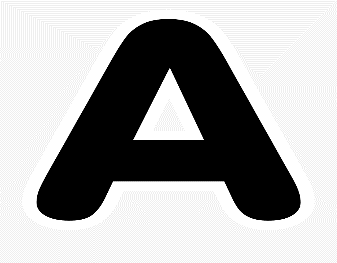 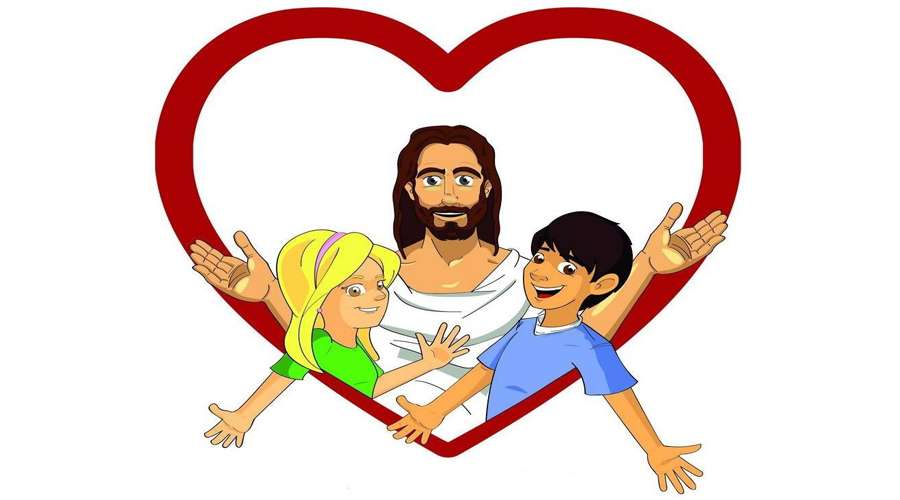 ¡BENDECIDA SEMANA!CON TODO CARIÑO, TU PROFESORA CAROLINA, RELIGIÓN…